OdG: Consigli di Classe marzo 20181^ parte alla sola presenza dei Docenti a. Analisi della situazione della classe nei suoi vari profili (disciplina, profitto, dialogo educativo, criticità, processi responsabilizzanti …); b. Rimodulazione eventuale degli obietti prefissati all’inizio dell’anno in ordine al cammino educativo, formativo e disciplinare della classe; c. Considerazioni e ulteriori indicazioni operative riguardanti gli allievi diversamente abili, DSA e Bes; d. Individuazione e/o ulteriore verifica  documentale e dei percorsi di allineamento degli allievi provenienti da altri Istituti in corso d’anno; e. Per le sole classi 2^ tempistica, azioni didattiche per affrontare serenamente sia le prove INVALSI  sia le Prove Esperte; f. Per le sole classi 5^:individuazione dei docenti commissari interniavvio di raccolta dati per la redazione del documento cd 15 Maggiocalendarizzazione simulazioni prove scritte e orali. 
La simulazione degli esami orali sarà svolta di pomeriggio (con recupero ore ASL dei docenti). Prevedere un pomeriggio per classe con commissione mista. Darne comunicazione alla professoressa Savini. g. Eventuali provvedimenti disciplinari. 2^ parte alla presenza di tutte le Componenti (docenti, rappresentanti allievi, rappresentanti genitori) a. Il Coordinatore di classe presenta la situazione della classe nei suoi aspetti salienti indicando le ulteriori iniziative e attività didattiche decise dal Consiglio di Classe; b. Interventi dei rappresentanti degli allievi e dei genitori dentro un dialogo fattivo, rispettoso e propositivo. 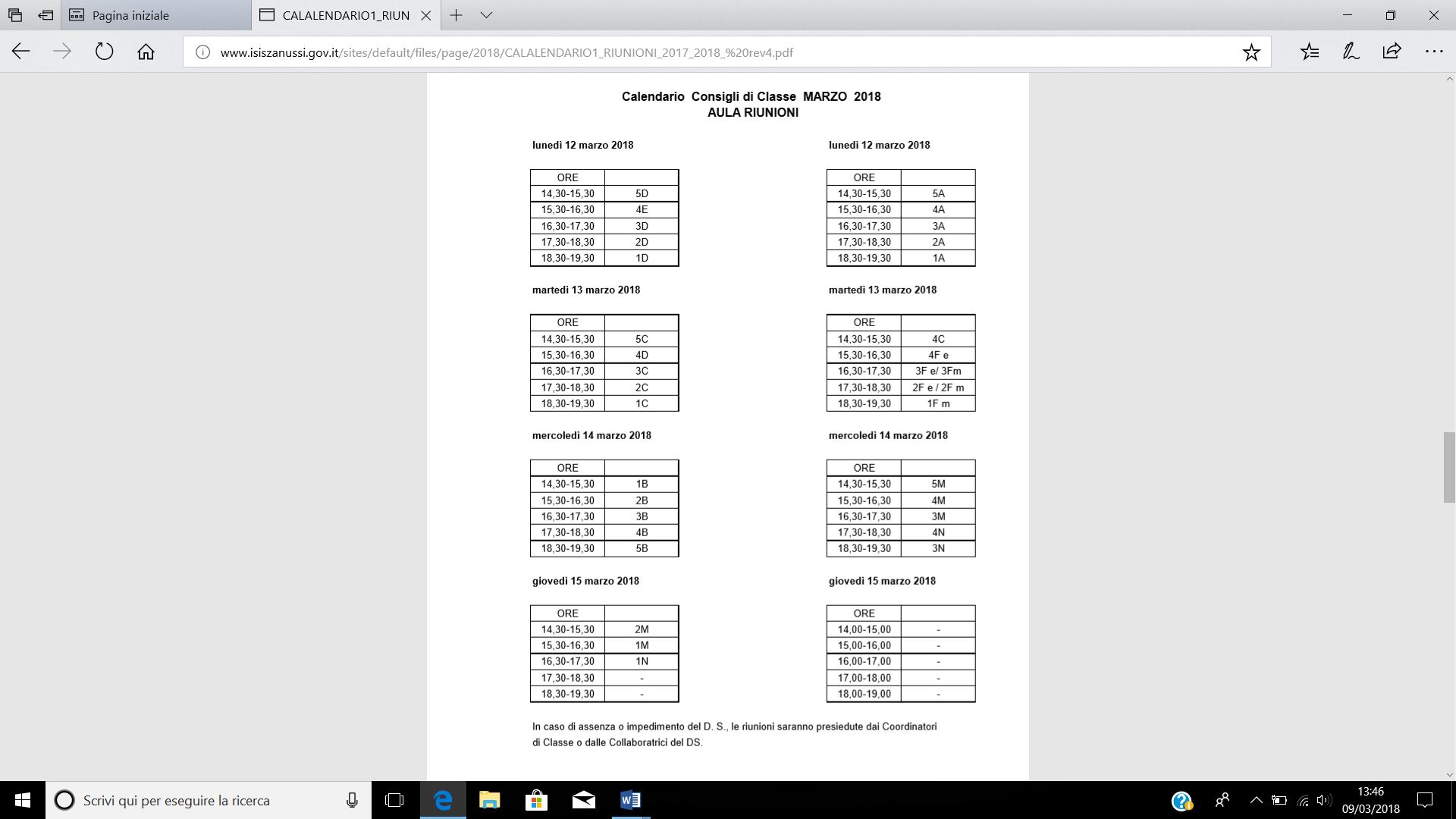 